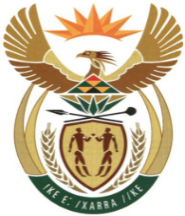 MINISTRYMINERAL RESOURCES AND ENERGYREPUBLIC OF SOUTH AFRICAPrivate Bag X 59, Arcadia, 0007, Trevenna Campus, Building 2C, C/o Meintjes & Francis Baard Street, Tel: +27 12 406 7612, Fax: +27 12 323 5849Private Bag X9111 Cape Town 8000, 7th Floor, 120 Plein Street Cape Town, Tel: +27 21 469 6425, Fax: +27 21 465 5980	Memorandum from the Parliamentary OfficeNational Assembly: 2033Please find attached a response to Parliamentary Question for written reply asked Ms P Madokwe (EFF) to ask the Minister of Mineral Resources and Energy: Ms N. NgcwabeDDG: Mining, Minerals and Energy Policy Development………………/………………/2022Recommended/ Not RecommendedMs P. Gamede Acting Director General: Department of Mineral Resources and Energy………………/………………/2022Approved / Not Approved Mr. S.G. MantasheMinister of Mineral Resources and Energy ………………/………………/2022Ms P Madokwe (EFF) to ask the Minister of Mineral Resources and Energy:In light of the fact that discussions in the Mining Indaba emphasised the need for his department to crack the whip and deliver on a number of mandates in relation to the mining and energy crisis the Republic is faced with, and notwithstanding the plans his department already had to stabilise the embattled but crucial entities, what (a) new information has he received from the Mining Indaba that he will now be considering and (b) are the timelines for delivering? NW2376EReply Mining Indaba is a conference like any other, the Department does not derive its mandate from it.All issues raised at different platforms, including mining indaba are dealt with in line with the Department’s mandate and in accordance with the annual performance plan.